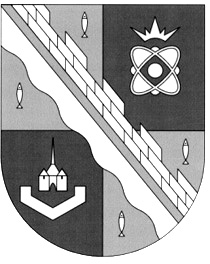 администрация МУНИЦИПАЛЬНОГО ОБРАЗОВАНИЯ                                        СОСНОВОБОРСКИЙ ГОРОДСКОЙ ОКРУГ  ЛЕНИНГРАДСКОЙ ОБЛАСТИпостановлениеот 11/07/2018 № 1627Об отказе в выдаче предварительного разрешенияна отказ от преимущественного права покупкилица, не достигшего возраста 14 летРассмотрев заявление № 2502/18-1-0 от 14.06.2018  Перевертайло Ксении Владимировны, о получении разрешения на выдачу от имени своего несовершеннолетнего ребёнка Перевертайло Ангелины Александровны, 22.12.2010 года рождения, зарегистрированной по адресу: Ленинградская область, г.Сосновый Бор, ул.Красных Фортов, д.1, кв.19  отказа от преимущественного права покупки 1/3 доли в квартире, расположенной по адресу: Санкт-Петербург, поселок Шушары, Славянка, Ростовская улица, дом 14-16, литера А, квартира 485, принадлежащих на праве общей долевой собственности Перевертайло Александру Сергеевичу, являющегося отцом несовершеннолетней, руководствуясь ст.ст.28, 37 Гражданского кодекса Российской Федерации, ст.2 Областного закона Ленинградской области от 17.06.2011 № 47-оз «О наделении органов местного самоуправления муниципальных образований Ленинградской области отдельным государственным полномочием Российской Федерации, переданным органам государственной власти Ленинградской области, и отдельными государственными полномочиями Ленинградской области по опеке и попечительству, социальной поддержке детей-сирот и детей, оставшихся без попечения родителей, и лиц из числа детей-сирот и детей, оставшихся без попечения родителей», принимая во внимание отрицательное решение по данному вопросу членов Совета по опеке и попечительстве при администрации Сосновоборского городского округа (п.8 протокола № 12 от 20.06.2018 года), администрация Сосновоборского городского округа  постановляет:      1. Отказать Перевертайло Ксении Владимировне, в выдаче от имени  несовершеннолетнего ребёнка Перевертайло Ангелины Александровны, 22.12.2010  года рождения, отказа от преимущественного права покупки 1/3 доли в квартире, расположенной по адресу: Санкт-Петербург, поселок Шушары, Славянка, Ростовская улица, дом 14-16, литера А, квартира 485, принадлежащих на праве общей долевой собственности Перевертайло Александру Сергеевичу, являющегося отцом несовершеннолетней в связи с тем, что данная сделка противоречит требованиям ч.3 ст.37 Гражданского кодекса Российской Федерации.2. Настоящее постановление вступает в силу со дня подписания.3. Контроль за исполнением настоящего постановления оставляю за собой.Первый заместитель главы администрации Сосновоборского городского округа                                                                В.Е.Подрезов исп.Елисеева М.Г. 29975; ЛЕСОГЛАСОВАНО:Начальник  общего отдела_________________ К.Л.Баскакова10.07.2018Главный специалист, юрисконсульт___________________  Т.В.Кенкеч09.07.2018                                                                                   Рассылка:общий отдел, отдел опеки - 2 экз.(в т.ч.1экз. с оригиналом подписи)